VIJU 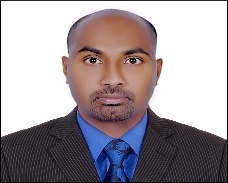 Dubai, United Arab EmiratesM: C/o 0504973598E: viju.298975@2freemail.com PROFILE SUMMARYA competent professional with over11 years of experienced (including 7 Years’ Experience in UAE) in Finance & Accounts, MIS Documentation, Accounts Payable / Receivable, Bank Reconciliation, and all the accounting transactions up to finalization.Currently associated with Obi Worldphone (MENA), UAE as Senior Accountant (Corporate Office)Proficient in analyzing financial reports, stringent cost reduction measures, LC creation and banking transactions.Persuasive and concise communicator having verifiable track record in modifying complex technical information and supervised subordinates for greater productivity.An effective communicator with honed interpersonal, analytical and motivational skills.Excellent Experience in Microsoft Dynamic Navision/Tally ERP/ MS Office and other Operating programsKEY SKILLSObi Worldphone - Dubai UAE                                                     (December 2014-Till Date)Obi Worldphone- Multinational mobiles phonemanufacturer and trading company head quartered in Dubai.SENIOR ACCOUNTANT Preparing Export LC and further coordinating with bank for finance options.Schedule daily banking transactions like online transfers and local payments and follow up with bank.Monitoring & approving expenses and payments from all departments.Planning and executing cash flow and implementing process flow with top management.Running Payroll for UAE and other subsidiaries.Review distributor’s payments, promotional expenses & reconciling accounts on regular basis.Maintaining proper costing system of inventory and reviewing the profitability for pricing and promotions.Preparing Monthly P&L, Balance Sheet and Other Group consolidation reporting packages.Making the financial reports for internal & external Auditors.Reconciling Intercompany transactions periodically. Girbau Middle East FZCO, Dubai-UAE                              (June, 2012 – November, 2014)Girbau Middle East FZCO Headquartered at Spain, deals in industrial & commercial Laundry machineries trading. SENIOR ACCOUNTANT Planning and executing the cash flow and reporting to top management.Coordinating daily banking transactions and preparing monthly bank reconciliation statements.Regular follow ups payables & receivables of the company and also reconciling accountsPreparing monthly salary & settlement of employees through WPS.Physical stock verification and system inventory at regular intervals.Calculating Costing of the machineries and spare parts and review the profitability of each item.Making monthly closing entries and prepare expense & income comparison reports Preparing Monthly P&L account, Balance sheet and Cash flow statement of the companies and reporting to Spain Head office.Coordinating & verifying the Export LC documentsMaking the financial reports for audit performed by external Auditors.Al Manama Group of companies, Ajman-UAE                          (June, 2009 – May, 2012)Al Manama Group-Leading retail business & education institutions in UAE & IndiaACCOUNTANTExamining and monitoring the sales reports of assigned branches.Examining and verifying the payables & receivables.Verifying bank transactions and preparing bank reconciliation statements.Coordinating monthly payroll functions for 2000+ employees of entire organization.Following up Debtors / Creditors and reconciling their accounts.Making Monthly expense & income reports and other consolidated reports. Preparing financial reports for entire group of companies.Assisting Finance Manager for analysis of audit performed by external Auditors.Hands on involvement in migration from Tally to Microsoft Dynamic Navision (ERP) for bakery manufacturing unit.Popees Baby Care Products, India                                                 (May, 2005 – May, 2009)Popees Baby care product– manufactures& trading of apparel and baby care products in India	ACCOUNTANTVerifying and examine the daily sales report, collections and expenses of field staff. Daily banking activities, verifying bank transactions and making bank reconciliation statement.Salary preparation, salary settlement work of the company.Following up of Debtors / Creditors and reconciling their accounts.Preparing annual financial reports for top management.EDUCATION:Bachelor of Commerce (B.COM), June 2004, Calicut University. Operating Systems: Windows Platforms on PC & LAN Environment- MS Office (Word, Excel, Outlook & PowerPoint) Accounting Packages: Microsoft Dynamic Navision, Oracle and Tally ERPPERSONAL DETAILS Date of Birth:		13-04-1984Marital Status: 		SingleNationality: 		IndianLanguage: 		English, Malayalam, Hindi and TamilVisa Status: 		Employment Visa - Free zoneDriving License: 	Valid UAE driving licenseFinancial AnalysisFinancial ReportingLetter of CreditBudget & Cash FlowReceivables & PayablesPayrollFinancial Statements Reporting & DocumentationAudit ProceduresBank ReconciliationsInventory Control & CostingMIS ReportingInventory & CostingTally9 & Dynamic NavisionMS Office, Excel